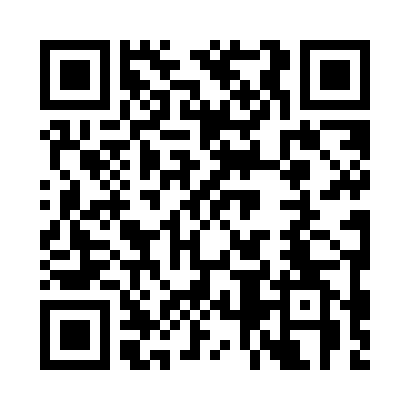 Prayer times for Swan Creek, New Brunswick, CanadaMon 1 Jul 2024 - Wed 31 Jul 2024High Latitude Method: Angle Based RulePrayer Calculation Method: Islamic Society of North AmericaAsar Calculation Method: HanafiPrayer times provided by https://www.salahtimes.comDateDayFajrSunriseDhuhrAsrMaghribIsha1Mon3:405:391:296:539:1911:182Tue3:415:401:296:539:1911:183Wed3:425:411:306:539:1811:174Thu3:435:411:306:539:1811:165Fri3:445:421:306:539:1811:166Sat3:455:431:306:539:1711:157Sun3:465:431:306:529:1711:148Mon3:485:441:306:529:1611:139Tue3:495:451:316:529:1611:1210Wed3:505:461:316:529:1511:1111Thu3:525:471:316:519:1511:0912Fri3:535:481:316:519:1411:0813Sat3:555:481:316:519:1311:0714Sun3:565:491:316:509:1311:0615Mon3:585:501:316:509:1211:0416Tue3:595:511:316:509:1111:0317Wed4:015:521:316:499:1011:0118Thu4:025:531:326:499:0911:0019Fri4:045:541:326:489:0810:5820Sat4:065:551:326:489:0710:5721Sun4:075:561:326:479:0610:5522Mon4:095:571:326:479:0510:5323Tue4:115:591:326:469:0410:5224Wed4:136:001:326:469:0310:5025Thu4:146:011:326:459:0210:4826Fri4:166:021:326:449:0110:4727Sat4:186:031:326:449:0010:4528Sun4:206:041:326:438:5910:4329Mon4:216:051:326:428:5710:4130Tue4:236:061:326:418:5610:3931Wed4:256:081:326:418:5510:37